PART: 1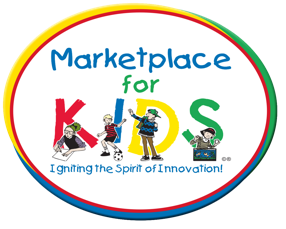 BISMARCK EDUCATION DAYHeritage CenterThursday, April 12, 2018UPDATED FILLABLE FORMPART 1: CLASS/GROUP REGISTRATION FORM                                                           (Please type (preferred method)/print in black ink. Please do NOT use pencil.)  CONTACT INFORMATIONCLASSROOM TEACHERS INCLUDED IN THIS REGISTRATION(Use an additional page, if necessary. We need every participating teacher’s information!)PLEASE ANSWER THE FOLLOWING QUESTIONSHOW TO SUBMIT REGISTRATIONM:\2017-2018 MFK\REGION 7-BISMARCK\REGISTRATION\2017-2018 Registration Part 1 BismarckName of School/Organization:Name of School/Organization:Name of School/Organization:Name of School/Organization:Grade(s)Grade(s)School/Organization Mailing Address/POSTAL ADDRESS (Where you want your package mailed):School/Organization Mailing Address/POSTAL ADDRESS (Where you want your package mailed):City:City:State:Zip Code:Name of Person Completing Form:Name of Person Completing Form:Telephone (Daytime):Telephone (Daytime):Telephone (Evening):Telephone (Evening):Relationship to Classroom (Teacher, Principal, Parent, etc.):Email AddressEmail AddressEmail AddressEmail AddressEmail AddressContact Person (To Verify Information):Contact Person (To Verify Information):Contact Person Telephone:Best Time to Call:Best Time to Call:Best Time to Call:NameEmail AddressTelephone (Daytime):Telephone (Evening):Number of Project Students:Number of Non-Project StudentsNumber of Teachers/Chaperones:Total Number of Registrants (Students/Teachers/Chaperones)After completing part 1 of the registration form, please continue on to parts 2, 3, and 4. Then return all four parts by one of the three recommended methods listed below.After completing part 1 of the registration form, please continue on to parts 2, 3, and 4. Then return all four parts by one of the three recommended methods listed below.After completing part 1 of the registration form, please continue on to parts 2, 3, and 4. Then return all four parts by one of the three recommended methods listed below.EMAIL (preferred method and will be confirmed by 9 AM next business day):registration@marketplacend.org FAX:701-242-7754MAIL:Marketplace for KidsPO Box 9Mantador, ND 58058Questions?We want your registration to run smoothly, and are here to help you! If you need assistance, or have any questions, please contact Bob at 1-855-434-KIDS (5437) (Toll Free) or 701-242-7744, or contact us via email at registration@marketplacend.org.Questions?We want your registration to run smoothly, and are here to help you! If you need assistance, or have any questions, please contact Bob at 1-855-434-KIDS (5437) (Toll Free) or 701-242-7744, or contact us via email at registration@marketplacend.org.Questions?We want your registration to run smoothly, and are here to help you! If you need assistance, or have any questions, please contact Bob at 1-855-434-KIDS (5437) (Toll Free) or 701-242-7744, or contact us via email at registration@marketplacend.org.